ACTA DE LA OCTAVA SESION EXTRAORDINARIA DEL H. AYUNTAMIENTO CONSTITUCIONAL DEL MUNICIPIO DE GOMEZ FARIAS, JALISCO. - - - - - - - - - - - - - - - - - - - - - - - - - - - - - - - - - - - - - - - - - - - - - - - - - - - - - - - - - - - - - - - - - - - - - - - - - - - - - - - - - - - - - - - - Siendo las ocho horas con cincuenta y cuatro  minutos del día dieciocho de junio del año dos mil diecinueve, previamente convocados y en aras de autonomía Municipal estipulada en el Artículo 115 de la Constitución Política de  los Estados Unidos Mexicanos, se encuentran reunidos en el Recinto Oficial, los integrantes del H. Ayuntamiento Constitucional de Gómez Farías, Jalisco, con el objeto de celebrar la Octava Sesión Extraordinaria de Ayuntamiento, de acuerdo a lo dispuesto en el artículo 29 de la Ley del Gobierno y la Administración Pública Municipal del Estado de Jalisco, para lo cual la C. Dra. Ariana Barajas Gálvez, Presidente Municipal Constitucional, solicita a la Secretario del Ayuntamiento, dé cuenta de la asistencia de los miembros del Cuerpo Edilicio, reunidos en el Salón de Sesiones de la Presidencia Municipal, encontrándose presentes los siguientes: Dra. ARIANA BARAJAS GÁLVEZ, Presidente Municipal Constitucional, los C.C. Regidores, MARÍA DE LA LUZ GASPAR CASAS, PEDRO JIMÉNEZ CANDELARIO, GUILLERMINA ROJAS DE LA CRUZ, VARINIA CECILIA CÁRDENAS RAMÍREZ, ANA GABRIELA LÓPEZ LUISJUAN, JUAN MANUEL GUZMÁN VALERIANO, JOSE JESÚS GARCÍA ELIZALDE así como la LIC. JORGE FELIX FREGOSO LOMELÍ, Síndico Municipal y por último el LIC. JOSUÉ ULISES SOLANO JOAQUÍN en su carácter de Secretario General de Ayuntamiento, constituido por lo tanto el H. Cuerpo Edilicio del Ayuntamiento de la Administración Municipal 2018-2021, se declara abierta esta Octava Sesión Extraordinaria correspondiente al día dieciocho de junio del dos mil diecinueve y válidos los acuerdos que en ella se tomen. Se propone para regirla el siguiente- - - - - - - - - - - - - - - - - - - - - - - - - - - - - - - - - - - - - - - - - - - - - - - - - - - - - - - - - - - - - - - - - - - - - - - - - - - - - - - - - - - - - - - - - - - - - - - - - - - - - - - -ORDEN DEL DIA - - - - - - - - - - - - - - - - - - - - - - - - - - - - - - - - - - - - - - - - - - - - - - - - - - - - - - - - - - - - - - - - -- - - - - - - PRIMERO.- Lista de asistencia y declaración de Quórum Legal para Sesionar.- - - - - - - - - - - - - - - - - - - - - - - - - - - - - - - - - - - - - - - - - - - - -SEGUNDO.- Lectura y aprobación del orden del día.- - - - - - - - - - - - - - TERCERO.- “Análisis, discusión y aprobación en su caso del proyecto de decreto número 27296 para iniciativa de ley que reforma diversos artículos de la constitución Política del Estado de Jalisco, así como su expediente integrado con la iniciativa que le dio origen.”
CUARTO.- Clausura de la Sesión.  - - -- - - - - - - - - - - - - - - - - - - - - - - - - - - - - - - - - - - - - - - - - - - - - - - - - - - - - - - - - - - - - - - - - - - - - - - - - - - - - - - - - - - - - DESAHOGO DEL ORDEN DEL DIA - - - - - - - - - - - - - - - - - - - - - - - - - - - - - - - - - - - - - - - - - - - - - - - - - - - - - - - - - - - - - - - - - PRIMERO.- Se procedió a pasar lista de asistencia de todos y cada uno de los miembros que conforman el Ayuntamiento, encontrándose presentes los C. C.
ARIANA BARAJAS GALVEZ……….............................presente.
JORGE FELIX FREGOSO LOMELI…….………….…………presente.
CARLOS GUZMÁN GUTIERREZ…..…………….………....presente.
MARIA DE LA LUZ GASPAR CASAS………...…………….presente.
MARIA DEL ROSARIO JUAREZ CANO……........…........presente.
PEDRO JIMENEZ CANDELARIO…….………………………presente.
GUILLERMINA ROJAS DE LA CRUZ…….……..………….presente.
VARINIA CECILIA CARDENAS RAMRIEZ…..……..…….presente.
ANA GABRIELA LOPEZ LUISJUAN……….………………..presente.
JUAN MANUEL GUZMAN VALERIANO…..……............presente.
JOSE DE JESUS GARCIA ELIZALDE…………….……..………………presente.Ratificando con ella la existencia del quórum legal, en los términos del artículo 32 de la Ley del Gobierno  y la Administración del Estado de Jalisco, dando por instalada formalmente la Octava Sesión Extraordinaria del H. Ayuntamiento Constitucional del Municipio de Gómez Farías, 2018-2021- - - - - - - - - - - - - - - - - - - - - - - - - - - - - - - - - - - - - - - - - - - - - - - - - - - - - - - - - - - - - - - - - - - - - - - - - - - - - - - - - - - - - SEGUNDO.- Se le dio lectura al orden del día por parte del encargo de la Secretaria General de Ayuntamiento, mismo que  por lo que fue puesto a consideración al cuerpo edilicio y que por votación económica, se aprobó por UNANIMIDAD de los presentes.  - - - - - - - - - - - - - - - - - - - - - - - - - - - - - - - - - - - - - - - - - - - - - - - - - - - - - - - - - - - - - - - - - - - - 
TERCERO.- El Secretario General, procede a dar lectura al punto del orden del día, “Análisis, discusión y en su caso aprobación del Análisis, discusión y aprobación en su caso del proyecto de decreto número 27296 para iniciativa de ley que reforma diversos artículos de la constitución Política del Estado de Jalisco, así como su expediente integrado con la iniciativa que le dio origen.”La presidente municipal la C. Dra. Ariana Barajas Gálvez, toma la palabra para manifestar que el día de ayer se comunicaron por parte de la Secretaria General de Gobierno del Estado de Jalisco, donde informaban que teníamos que sesionar de manera inmediata y advertir la no aprobación o la aprobación del decreto número 27296, por la que se resuelve iniciativa de ley que reforma diversos artículos de la Constitución Política del Estado de Jalisco, así como de su expediente integrado por la incoativa que le dio origen, por lo que por instrucción de la Presidenta Dra. Ariana Barajas Gálvez, el Secretario General de Ayuntamiento procedió a dar lectura de los términos propuestos para su modificación, terminando esto, tomo el uso de la voz el regidor de Morena, el C. Medico José de Jesús García Elizalde el cual se muestra en contra de la presente iniciativa ya que el advierte que va en contra de la Constitución Política de los Estados Unidos Mexicanos, y ante esta, nada deberá de ir en contra, se pregunta por parte de la alcaldesa si existe alguna otra manifestación de algún regidor y al no haber más manifestaciones se instruyó al Secretario General de Ayuntamiento que tomara el sentido de la votación, si es de aprobarse o no el punto de acuerdo por lo que de forma económica se preguntó por parte de este si estaban a favor de este punto, resultado aproado por mayoría calificada, quedando así la votación:ARIANA BARAJAS GALVEZ,………………………….…………………...A FAVOR.
CARLOS GUZMÁN GUTIERREZ, …………………….………………..A FAVOR.
JORGE FELIX FREGOSO LOMELI……………………..................A FAVOR.
MARIA DE LA LUZ GASPAR CASAS, ……………….………………A FAVOR.
MARIA DEL ROSARIO JUAREZ CANO, ………….……………….A FAVOR.
PEDRO JIMENEZ CANDELARIO, ………………….…………………A FAVOR.
GUILLERMINA ROJAS DE LA CRUZ, …………….………………..A FAVOR.
VARINIA CECILIA CARDENAS RAMRIEZ, …….………………….A FAVOR.
ANA GABRIELA LOPEZ LUISJUAN, …………….…………………A FAVOR.
JUAN MANUEL GUZMAN VALERIANO,……….………………….A FAVOR.
JOSE DE JESUS GARCIA ELIZALDE, ………….…………………EN CONTRA.Mismo que se deja para consulta.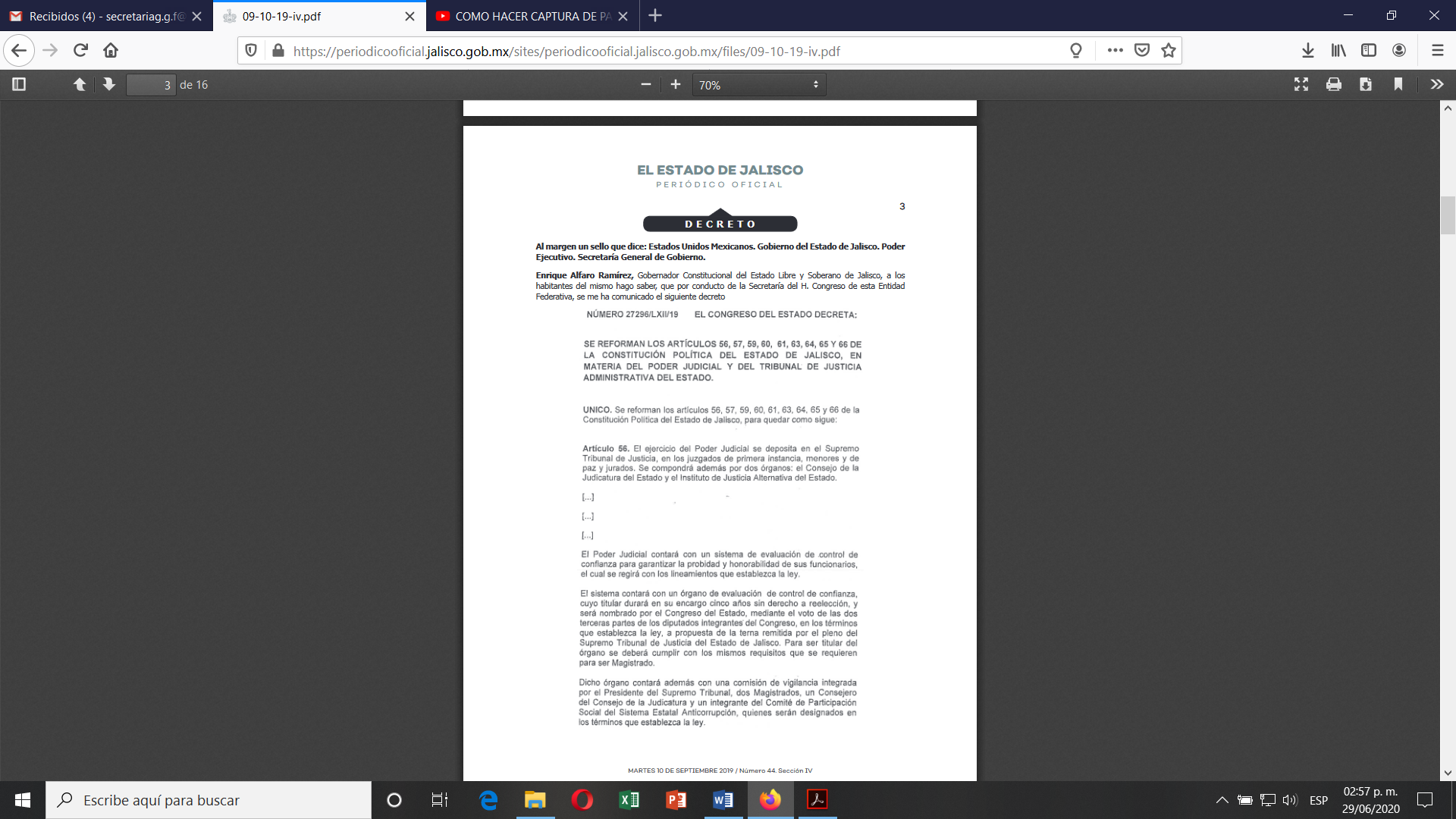 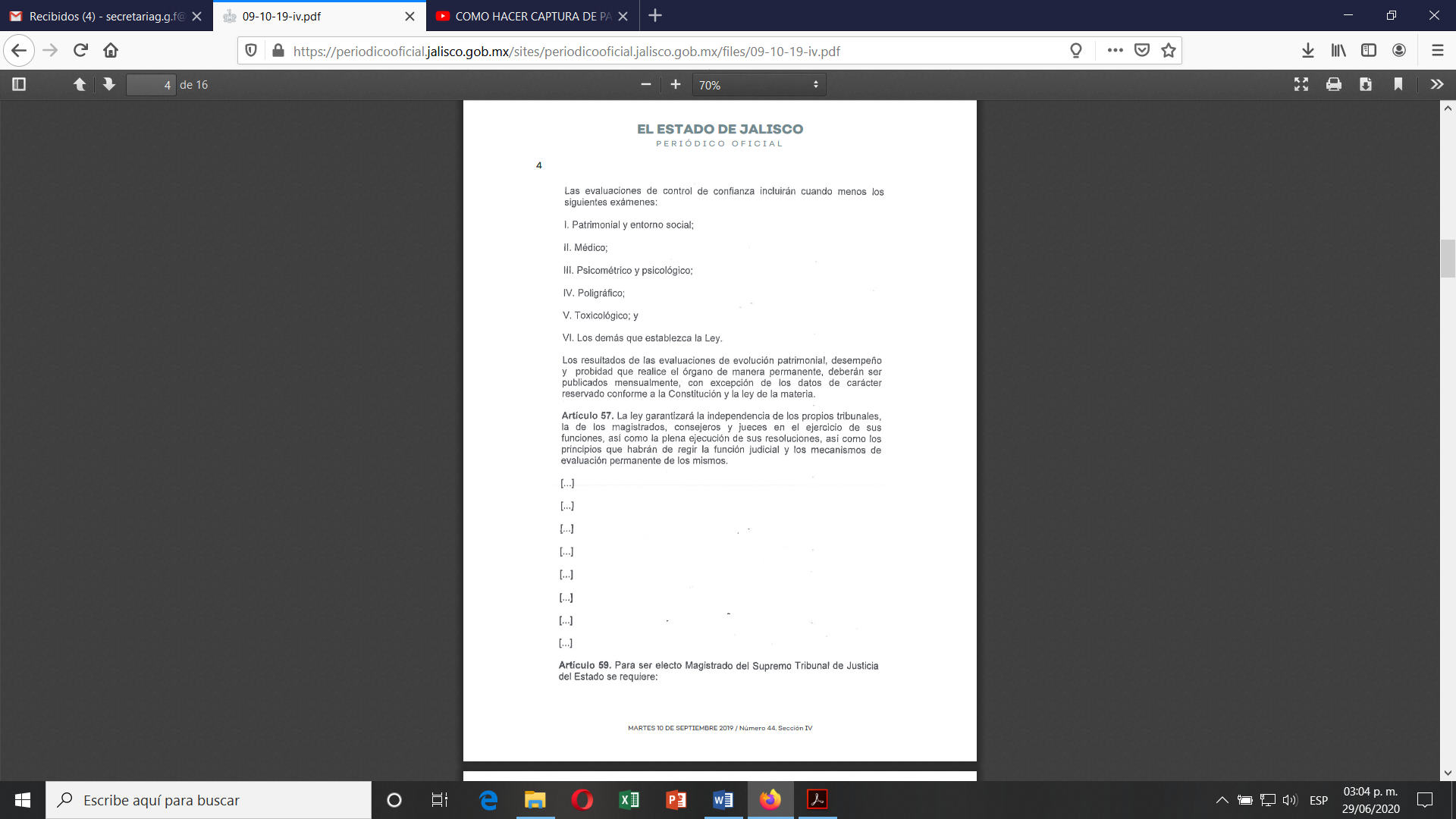 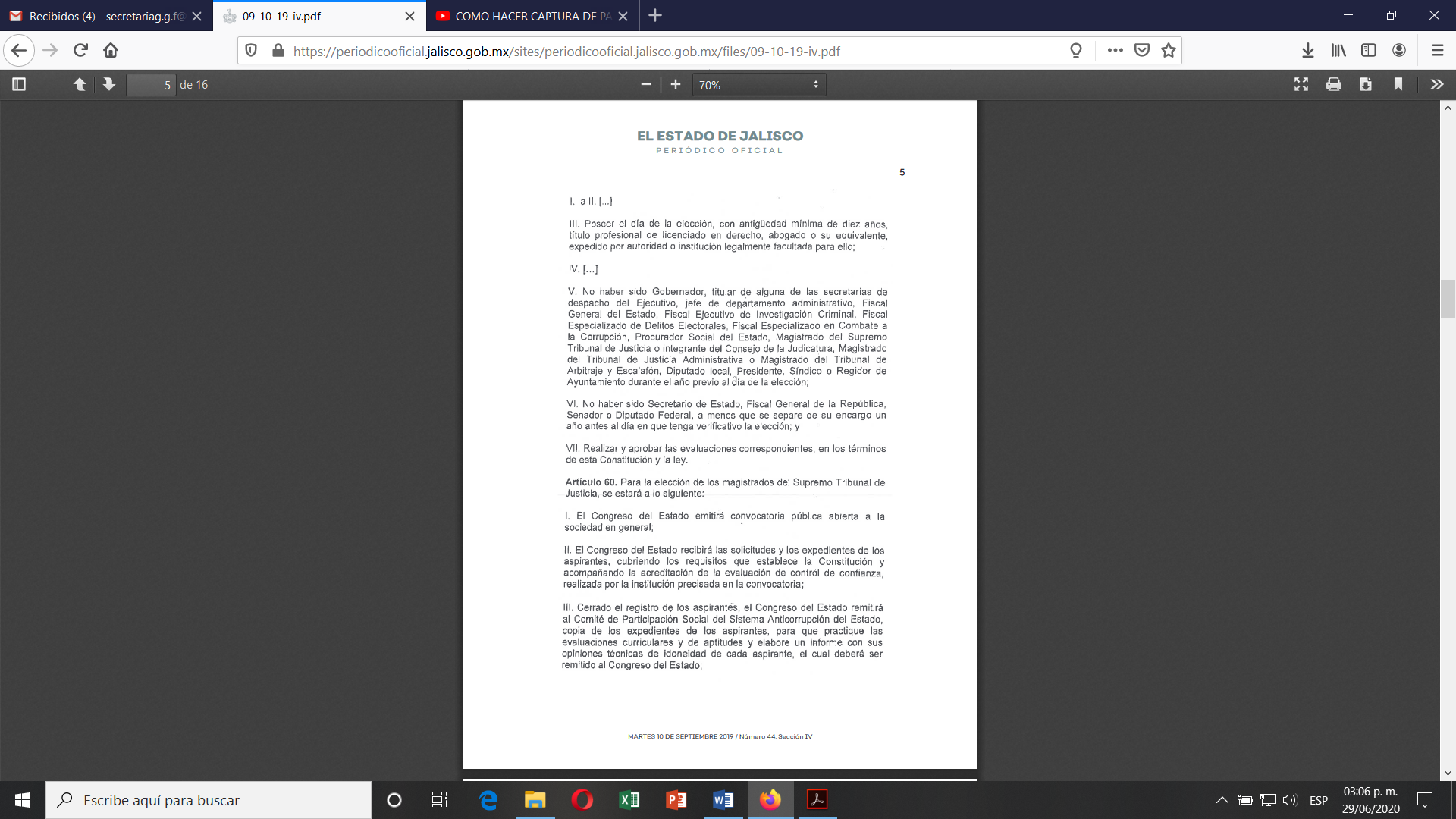 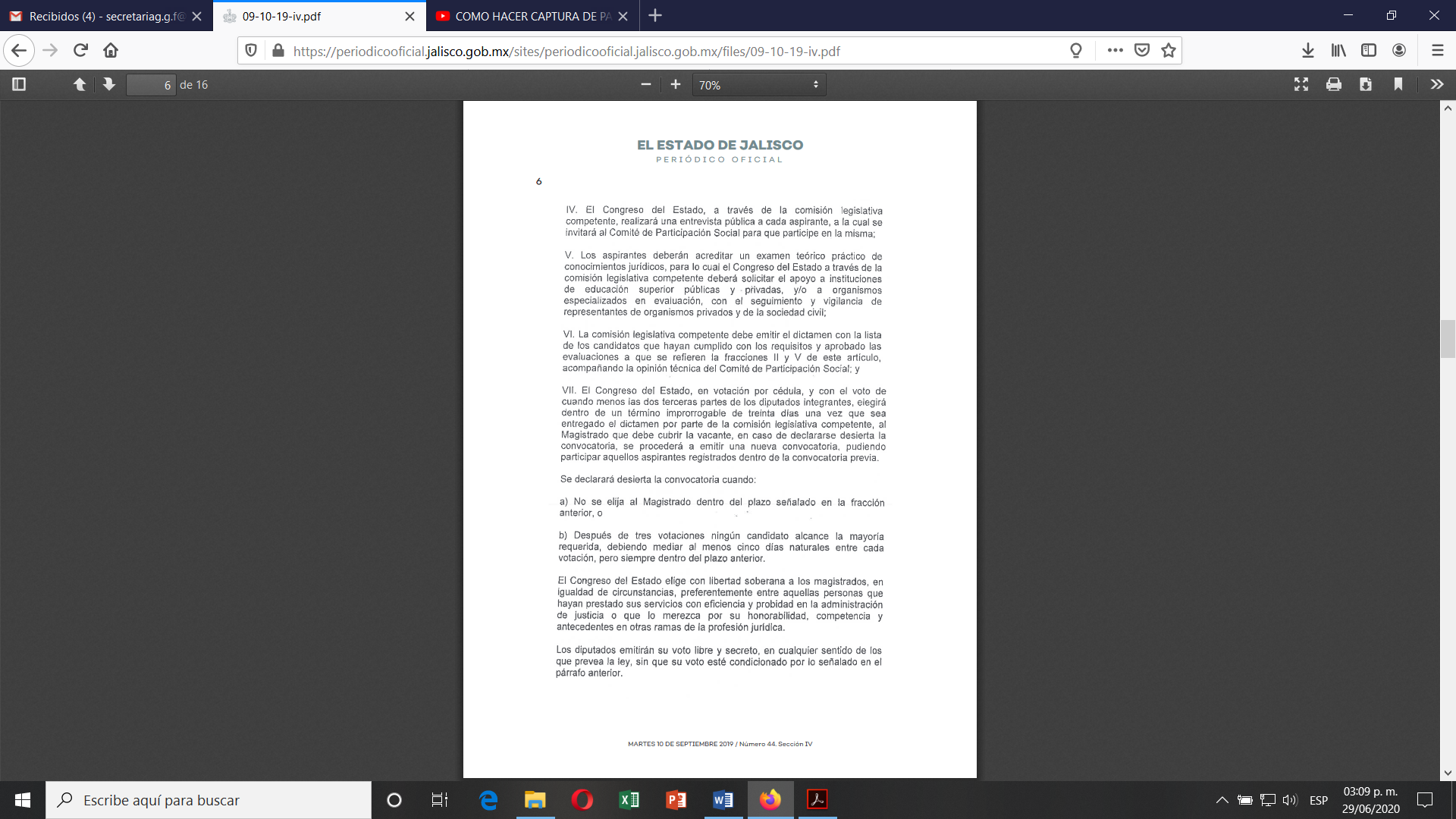 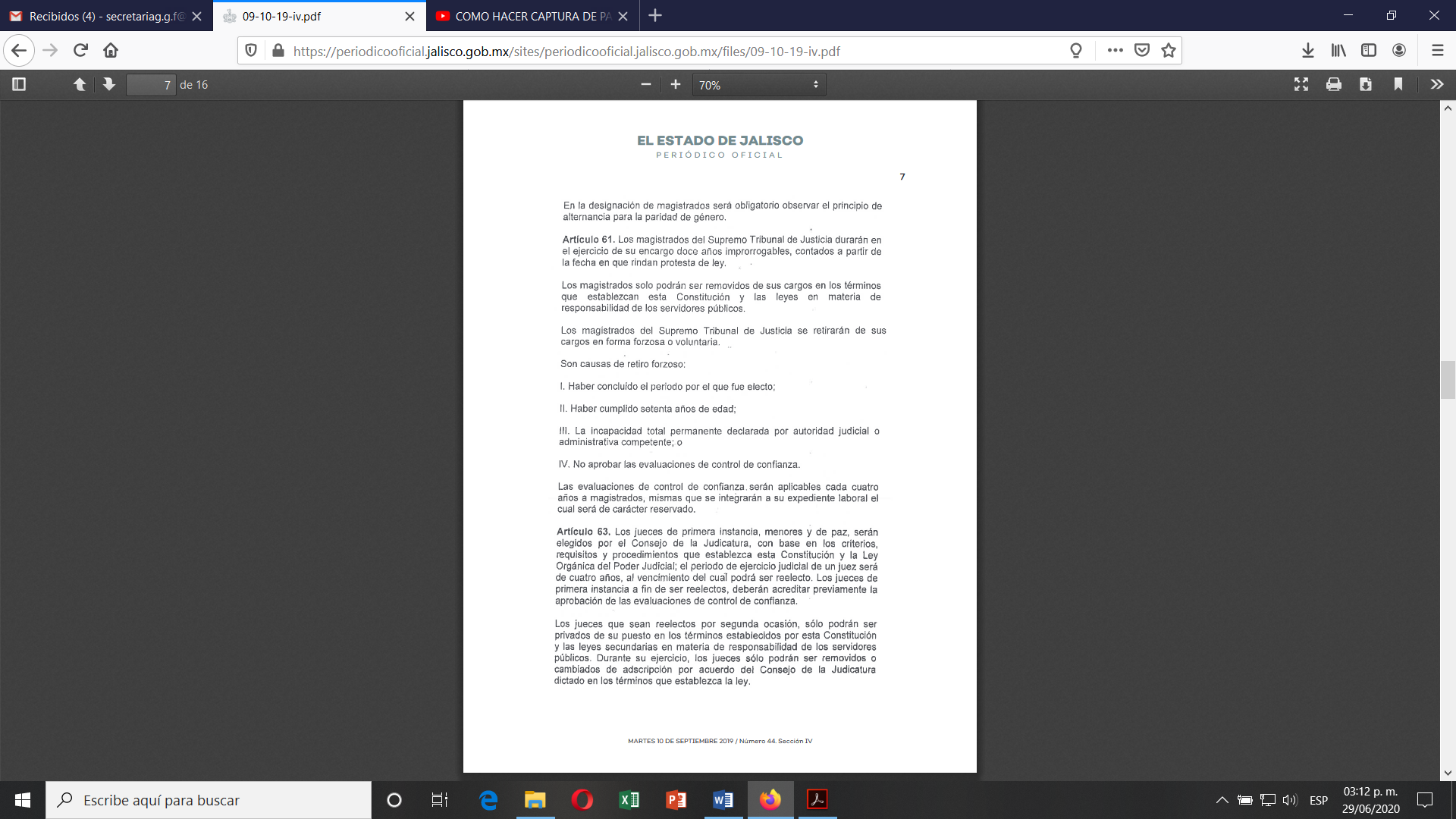 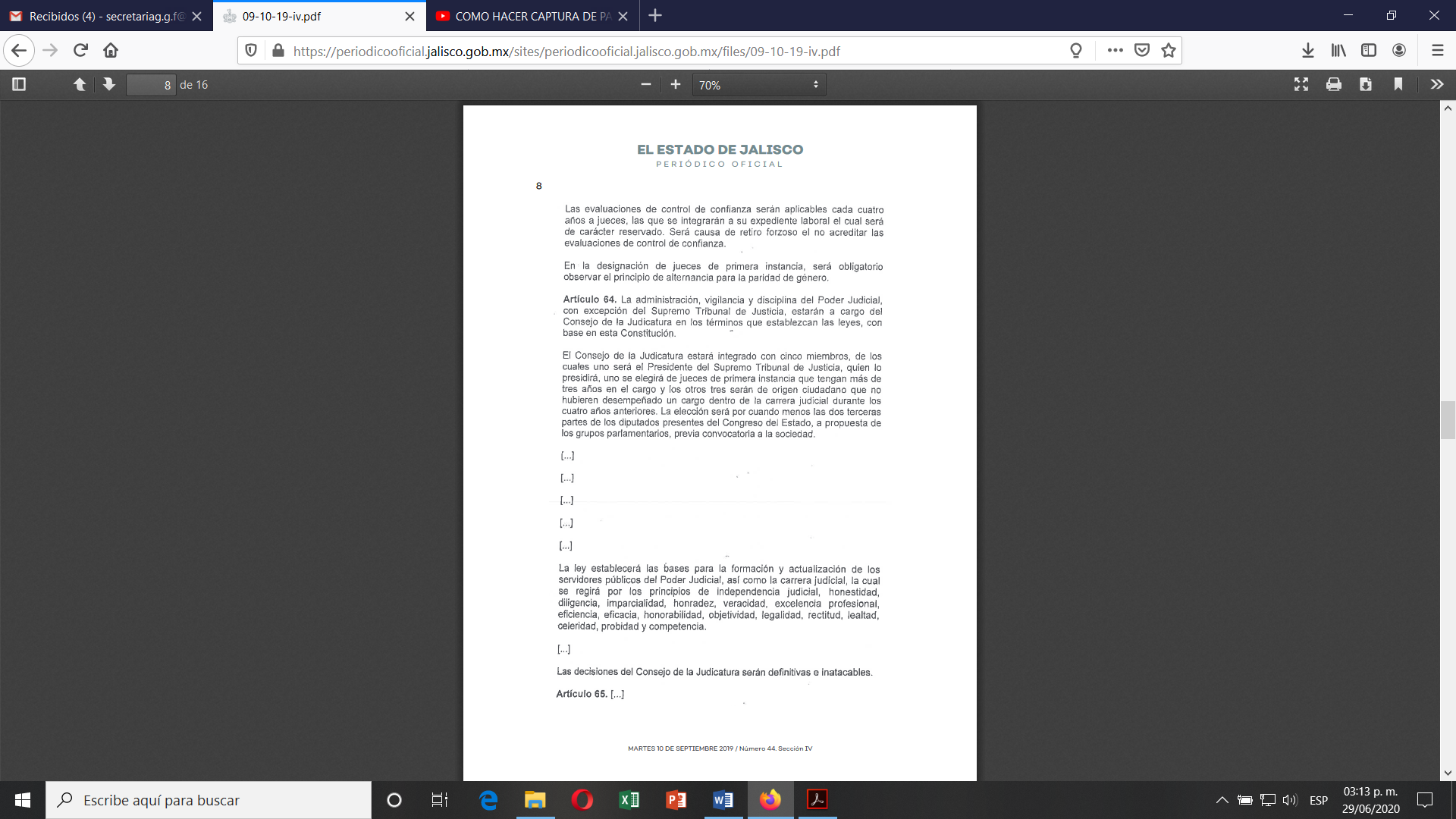 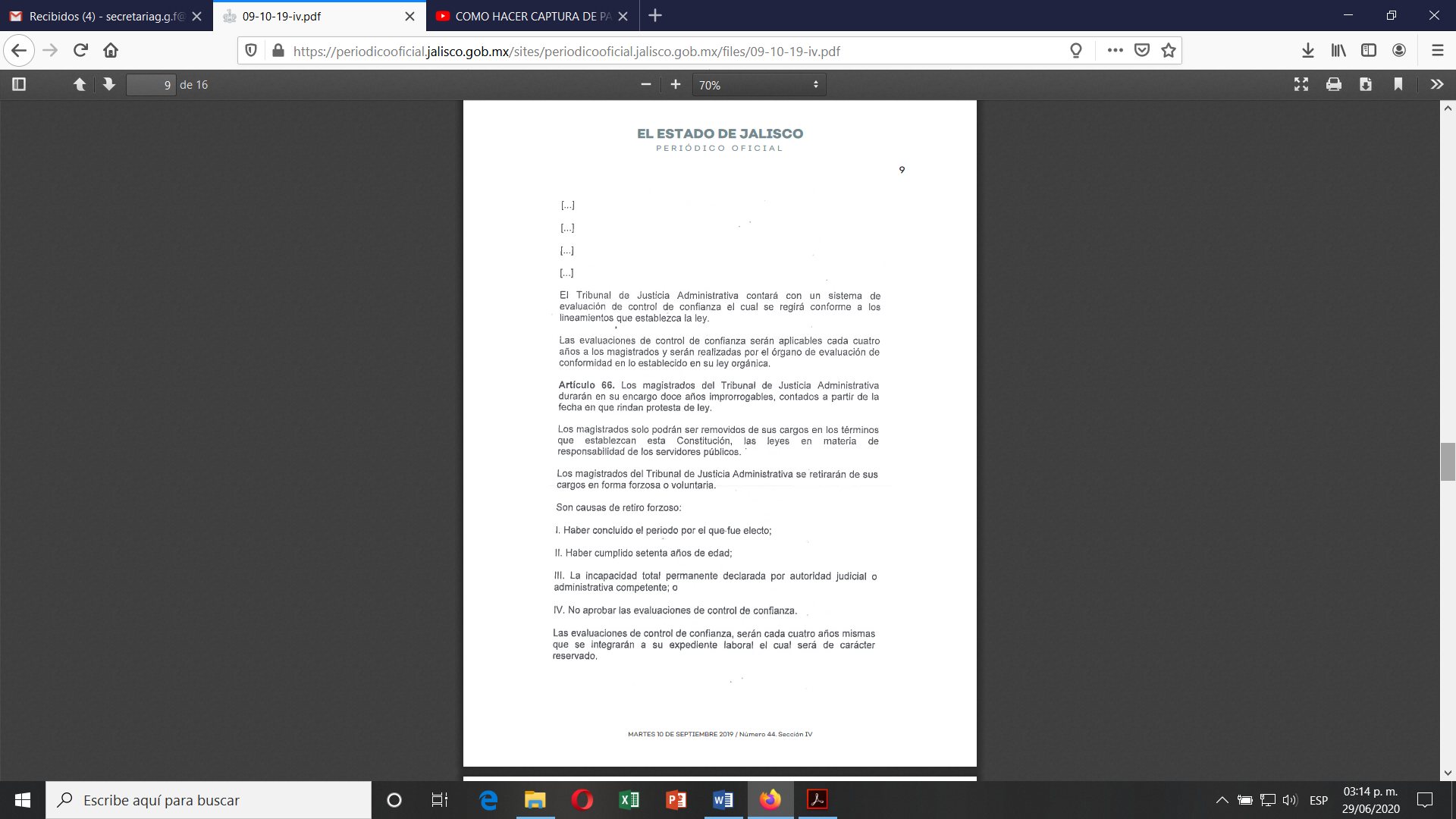 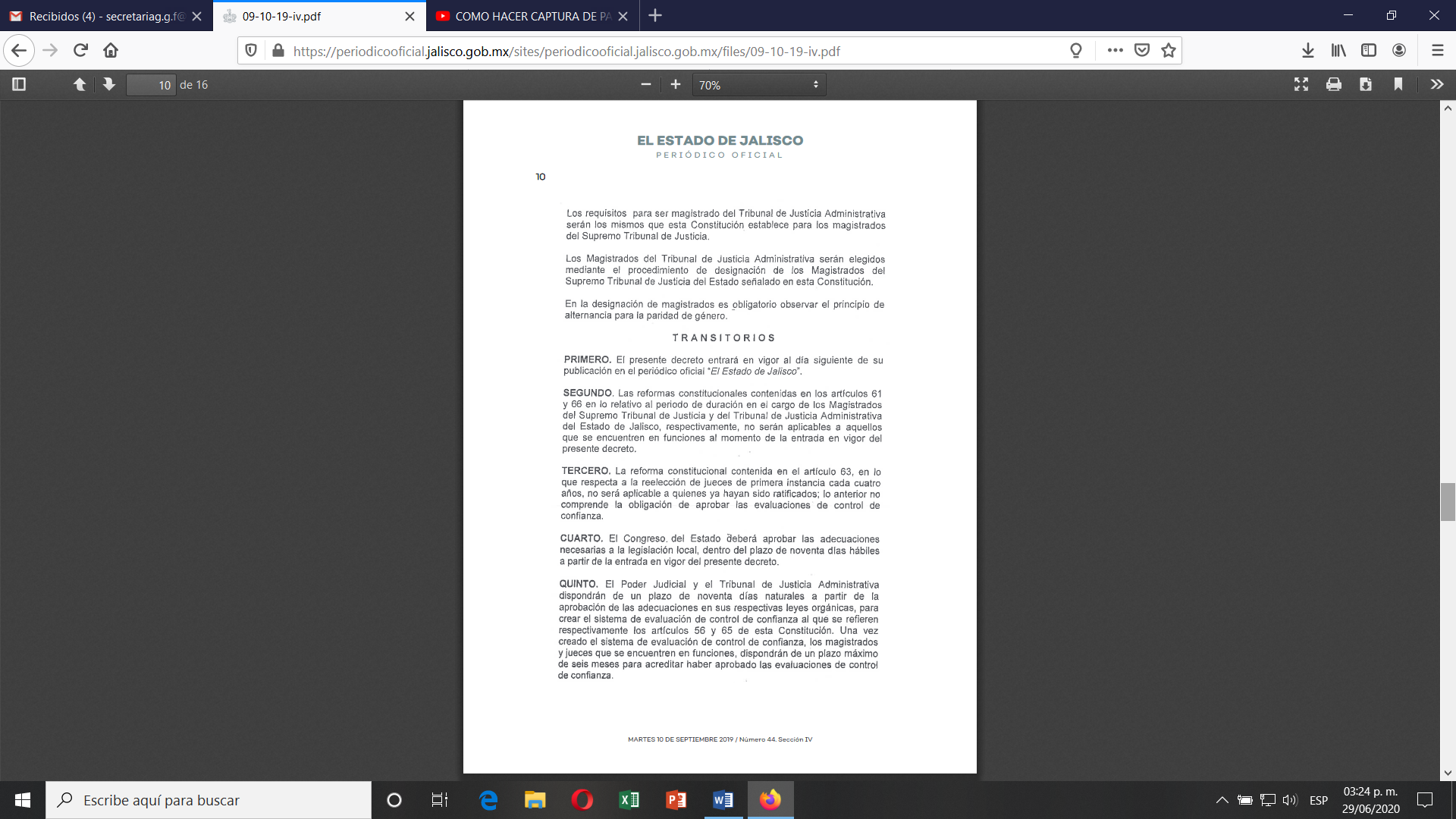 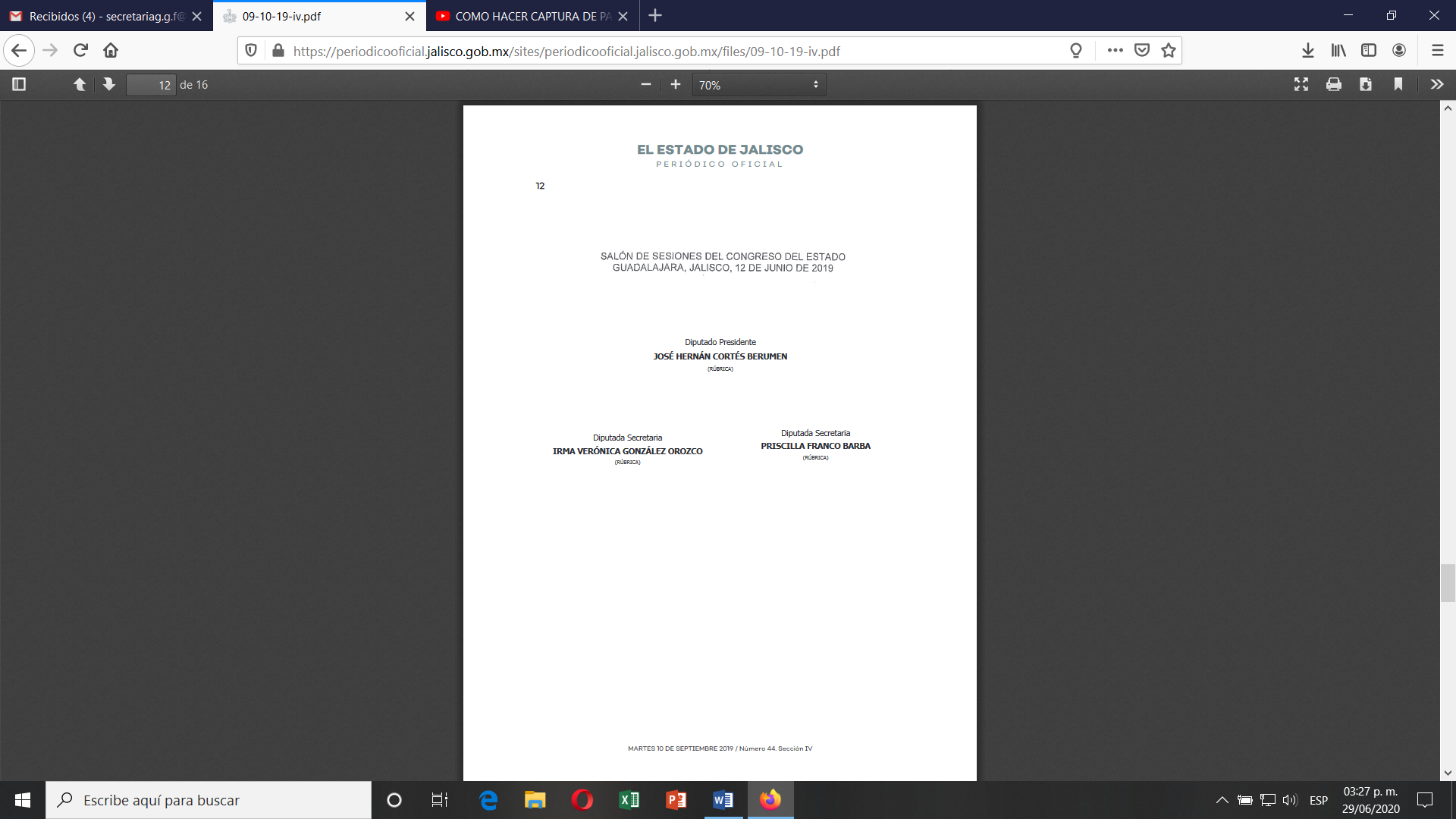 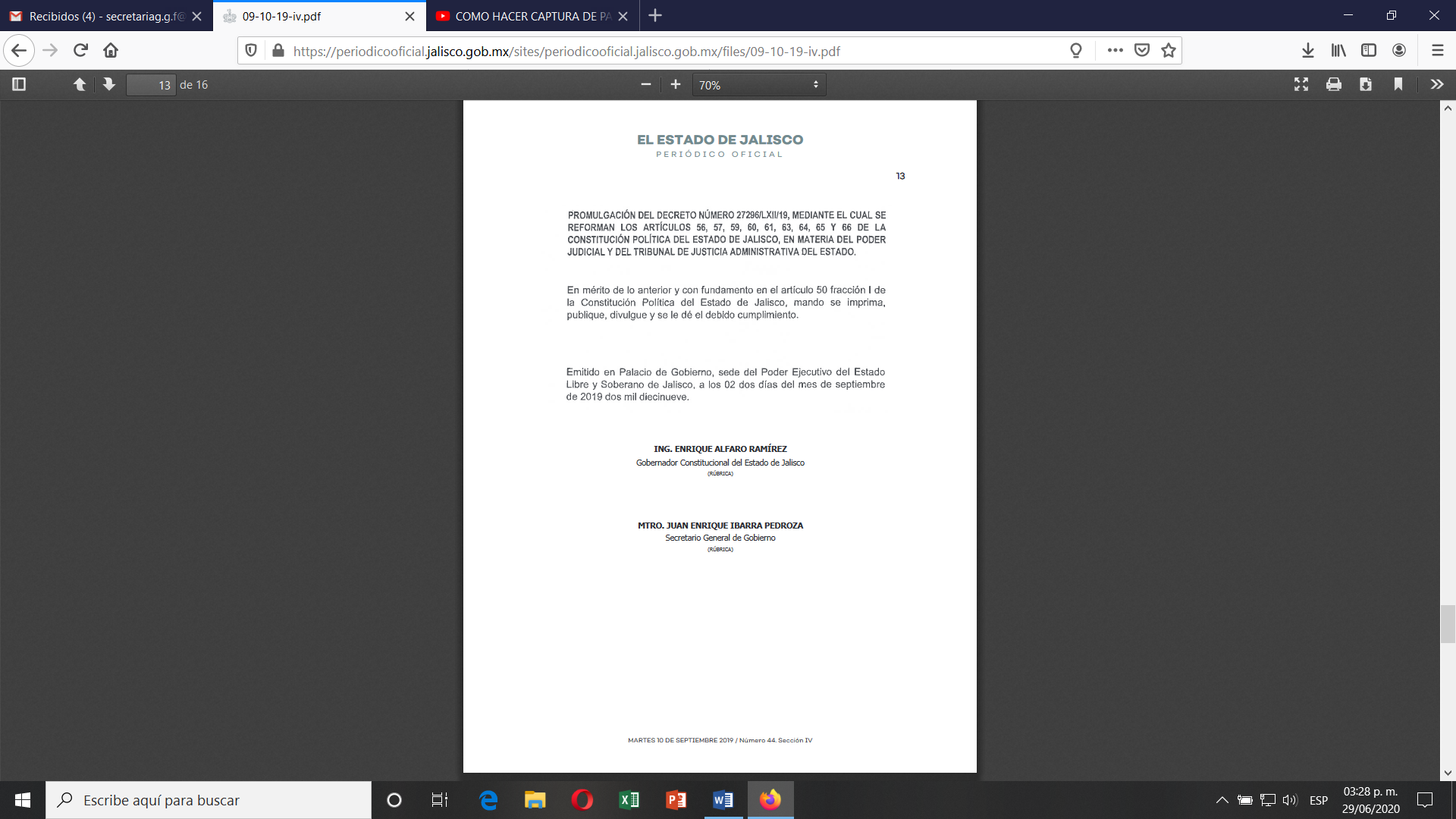 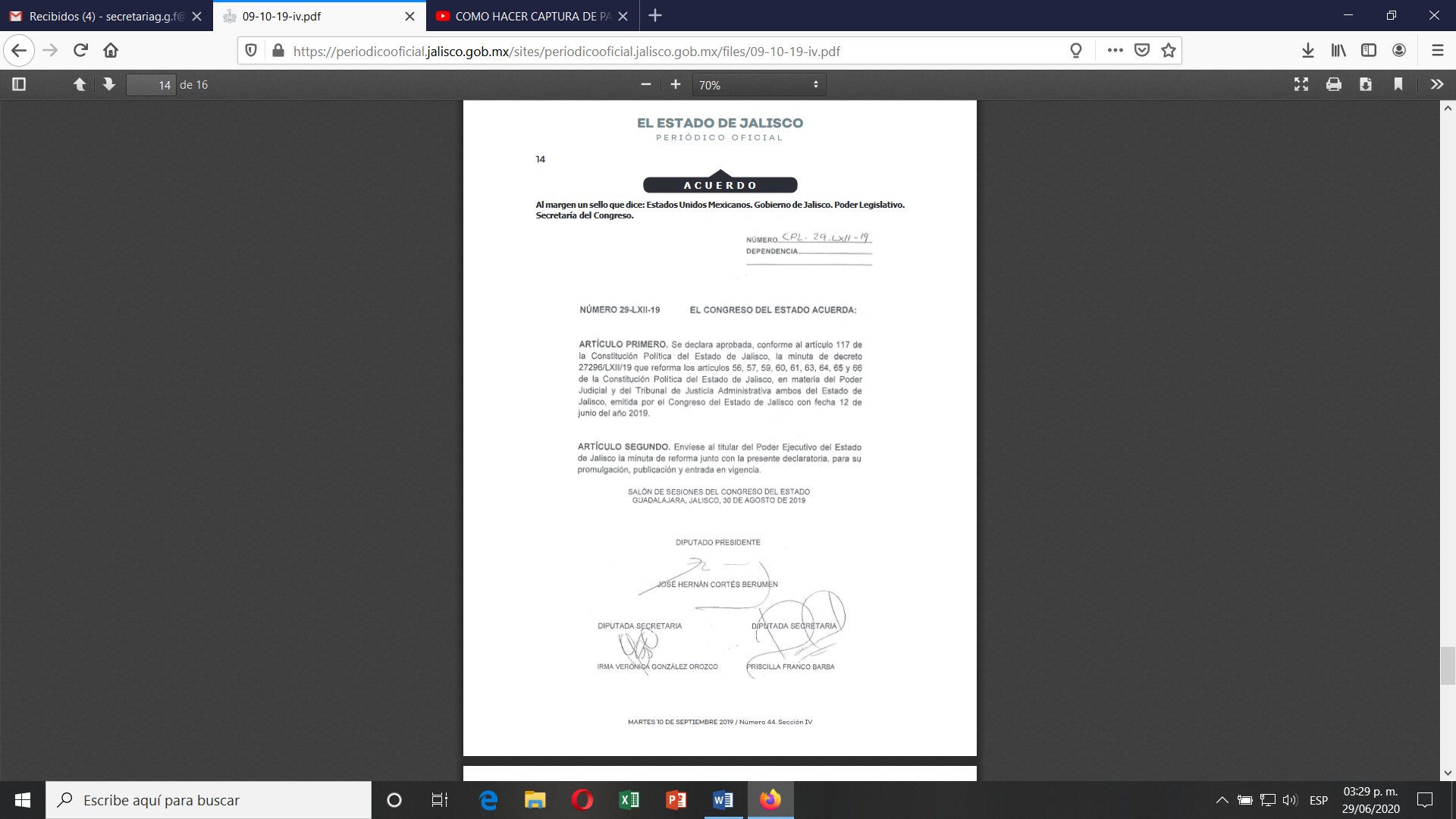 CUARTO.- Concluido el orden del día y no habiendo mas asuntos que tratar, se da por clausurada la Octava Sesión Extraordinaria del H. Ayuntamiento de Gómez Farías, Jalisco, siendo las 09:28 nueve horas con veintiocho minutos del día 18 dieciocho de junio del dos mil diecinueve, agradeciendo la presencia en este salón de Sesiones, firmando al calce quienes en ella intervinieron y quisieron hacerlo. - - - - - - - - - - - - - - - - - - - - - - - - - - - - - - - - - - - - - - - - - - - - - - - - - - - - - - - - - - - - - - - - - - - - - - - - - - - - - - - - - - - - - - - - - - - - - - - - - - - - - - - - - - - - - - - - - - -- - - - - - - - - - - - - - - - - - - - - - - - - - - - - - - - - - - - - - - - - - - - - - - - - - - - - - - - - - - - - - - - - - - - - - - - - - - - - - - - - - - - - - - - - - - - - - - - - - -- - - - - - - - - - - - - - - - - - - - - - - - - - - - - - - - - - - - - - - - - - - - - - - - - - - - - - - - - - - - - - - - - - - - - - - - - - - - - - - - - - - - - - - - - - - - - - - - - - - - - - - - - - - - - - - - - - - - - - - - - - - - - - - - - - - - - - - - - - - - - - - - - - - - - - - - - - - - - - - - - - - - - - - - - - - - - - - - - - - - - - - - - - - - - - - - - - - - - - - - - - - - - - - - - - - - - - - - - - - - - - - - - - - - - - - - - - - - - - - - - - - - - - - - - - - - - - - - - - - - - - - - - - - - - - - - - - - - - - - - - - - - - - - - - - - - - - - - - - - - - - - - - - - - - - - - - - - - - - - - - - - - - - - - - - - - - - - - - - - - - - - - - - - - - - - - - - - - - - - - - - - - - - - - - - - - - - - - - - - - - - - - - - - - - - - - - - - - - - - - - - - - - - - - - - - - - - - - - - - - - - - - - - - - - - - - - - - - - - - - - - - - - - - - - - - - - - - - - - - - - - - - - - - - - - - - - - - - - - - - - - - - - - - - - - - - - - - - - - - - - - - - - - - - - - - - - - - - - - - - - - - - - - - - - - - - - - - - - - - - - - - - - - - - - - - - - - - - - - - - - - - - - - - - - - - - - - - - - - - - - - - - - - - - - - - - - - - -- - - - - - - - - - - - - - - - - - - - - - - - - - - - - - - - - - - - - - - - - - - - - - - - - - - - - - - - - - - - - - - - - - - - - - - - - - - - - - - - - - - - - - - - - - - - - - - - - - - - - - - - - - - - - - - - - - - - - - - - - - - - - - - - - - - - - - - - - - - - - - - - - - - - - - - - - - - - - - - - - - - - - - - - - - - - - - - - - - - - - - - - - - - - - - - - - - - - - - - - - - - - - - - - - - - - - - - - - - - - - - - - - - - - - - - - - - - - - - - - - - - - - - - - - - - - - - - - - - - - - - - - - - - - - - - - - - - - - - - - - - - - - - - - - - - - - - - - - - - - - - - - - - - - - - - - - - - - - - - - - - - - - - - - - - - - - - - - - - - - - - - - - - - - - - - - - - - - - - - - - - - - - - - - - - - - - - - - - - - - - - - - - - - - - - - - - - - - - - - - - - - - - - - - - - - - - - - - - - - - - - - - - - - - - - - - - - - - - - - - - - - - - - - - - - - - - - - - - - - - - - - - - - - - - - - - - - - - - - - - - - - - - - - - - - - - - - - - - - - - - - - - - - - - - - - - - - - - - - - - - - - - - - - - - - - - - - - - - - - - - - - - - - - - - - - - - - - - - - - - - - - - - - - - - - - - - - - - - - - - - - - - - - - - - - - - - - - - - - - - - - - - - - - - - - - - - - - - - - - - - - - - - - - - - -- - - - - - - - - - - - - - - - - - - - - - - - - - - - - - - - - - - - - - - - - - - - - - - - - - - - - - - - - - - - - - - - - - - - - - - - - - - - - - - - - - - - - - - - - - - - - - - - - - - - - - - - - - - - - - - - - - - - - - - - - - - - - - - - - - - - - - - - - - - - - - - - - - - - - - - - - - - - - - - - - - - - - - - - - - - - - - - - - - - - - - - - - - - - - - - - - - - - - - - - - - - - - - - - - - - - - - - - - - - - - - - - - - - - - - - - - - - - - - - - - - - - - - - - - - - - - - - - - - - - - - - - - - - - - - - - - - - - - - - - - - - - - - - - - - - - - - - - - - - - - - - - - - - - - - - - - - - - - - - - - - - - - - - - - - - - - - - - - - - - - - - - - - - - - - - - - - - - - - - - - - - - - - - - - - - - - - - - - - - - - - - - - - - - - - - - - - - - - - - - - - - - - - - - - - - - - - - - - - - - - - - - - - - - - - - - - - - - - - - - - - - - - - - - - - - - - - - - - - - - - - - - - - - - - - - - - - - - - - - - - - - - - - - - - - - - - - - - - - - - - - - - - - - - - - - - - - - - - - - - - - - - - - - - - - - - - - - - - - - - - - - - - - - - - - - - - - - - - - - - - - - - - - - - - - - - - - - - - - - - - - - - - - - - - - - - - - - - - - - - - - - - - - - - 